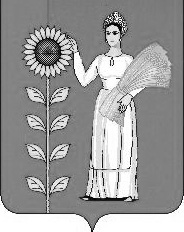 СОВЕТ ДЕПУТАТОВ СЕЛЬСКОГО  ПОСЕЛЕНИЯВЕРХНЕМАТРЕНСКИЙ  СЕЛЬСОВЕТДобринского муниципального районаЛипецкой области I-я сессия VI-го созываРЕШЕНИЕ22.09.2020г.                         с. Верхняя Матренка                       № 9-рсО Положении о комиссии по соблюдению требований к служебному поведению депутатов Совета депутатов сельского поселения Верхнематренский сельсовет Добринского муниципального района Липецкой области и урегулированию конфликта интересовВ соответствии со ст. ст. 11, 12.1 Федерального закона от 25.12.2008 №273-ФЗ "О противодействии коррупции", ст. 40 Федерального закона от 06.10.2003 №131-ФЗ "Об общих принципах организации местного самоуправления в Российской Федерации" и ст. 7 Закона Липецкой области от 15.12.2015 № 476-ОЗ "О правовом регулировании некоторых вопросов по профилактике коррупционных правонарушений в Липецкой области", учитывая рекомендации постоянной комиссии по правовым вопросам, местному самоуправлению, работе с депутатами и делам семьи, детства, молодежи, Совет депутатов сельского поселения Верхнематренский сельсовет Р Е Ш И Л:1. Принять положение "О комиссии по соблюдению требований к служебному поведению депутатов Совета депутатов сельского поселения Верхнематренский сельсовет Добринского муниципального района Липецкой области и урегулированию конфликта интересов " (прилагается).2. Направить указанный нормативный правовой акт главе сельского поселения для подписания и официального обнародования.3. Настоящее решение вступает в силу со дня его обнародования.Председатель Совета депутатов  сельского поселения  Верхнематренский сельсовет                                                    Л.И.Беляева Принято решением  Совета депутатов  сельского поселения  Верхнематренский сельсовет  № 9-рс от 22.09.2020г.  Положение "О комиссии по соблюдению требований к служебному поведению депутатов Совета депутатов сельского поселения Верхнематренский сельсовет Добринского муниципального района Липецкой области и урегулированию конфликта интересов "1. Настоящим Положением определяется порядок формирования и деятельности комиссии по соблюдению требований к служебному поведению депутатов Совета депутатов сельского поселения Верхнематренский сельсовет Добринского муниципального района Липецкой области и урегулированию конфликта интересов (далее - комиссия), образуемой в Совете депутатов сельского поселения Верхнематренский сельсовет Добринского муниципального района Липецкой области (далее - Совет депутатов) в соответствии с Федеральным законом от 25 декабря 2008 года № 273-ФЗ "О противодействии коррупции".2. Комиссия в своей деятельности руководствуется Конституцией Российской Федерации, федеральными конституционными законами, федеральными законами, актами Президента Российской Федерации и Правительства Российской Федерации, законами Липецкой области, настоящим Положением.Основной задачей комиссии является содействие Совету депутатов:а) в обеспечении соблюдения депутатами Совета депутатов ограничений и запретов, требований о предотвращении или урегулировании конфликта интересов, а также в обеспечении исполнения ими обязанностей, установленных Федеральным законом от 25 декабря 2008 года № 273-ФЗ "О противодействии коррупции", другими федеральными законами (далее - требования об урегулировании конфликта интересов);б) в осуществлении в Совете депутатов мер по предупреждению коррупционных правонарушений.Комиссия рассматривает вопросы, связанные с соблюдением требований к служебному поведению и (или) требований об урегулировании конфликта интересов в отношении депутатов.Комиссия образуется решением Совета депутатов. Указанным актом утверждаются состав комиссии и порядок ее работы.В состав комиссии входят председатель комиссии, его заместитель, секретарь и члены комиссии.Все члены комиссии при принятии решений обладают равными правами. В отсутствие председателя комиссии его обязанности исполняет заместитель председателя комиссии.В состав комиссии входят:а) депутаты Совета депутатов;б) представители общественности (по согласованию);в) представители комиссии администрации сельского поселения Верхнематренский сельсовет Добринского муниципального района по соблюдению требований к служебному поведению муниципальных служащих и урегулированию конфликта интересов (по согласованию). Состав комиссии формируется таким образом, чтобы исключить возможность возникновения конфликта интересов, который мог бы повлиять на принимаемые комиссией решения.Заседание Комиссии считается правомочным, если на нем присутствует не менее двух третей от общего числа членов комиссии.При возникновении прямой или косвенной личной заинтересованности члена комиссии, которая может привести к конфликту интересов при рассмотрении вопроса, включенного в повестку дня заседании комиссии, он обязан до начала заседания заявить об этом. В таком случае соответствующий член комиссии не принимает участия в рассмотрении указанного вопроса.Основанием для проведения заседания комиссии являются:представление о несоблюдении депутатом Совета депутатов требований к служебному поведению и (или) требований об урегулировании конфликта интересов;уведомление депутата Совета депутатов о возникновении личной заинтересованности при исполнении должностных обязанностей, которая приводит или может привести к конфликту интересов по форме согласно приложению к настоящему Положению.Комиссия не рассматривает сообщения о преступлениях и административных правонарушениях, а также анонимные обращения, не проводит проверки по фактам нарушения служебной дисциплины.Председатель комиссии при поступлении к нему информации, содержащей основания для проведения заседания комиссии организует ознакомление депутата сельского Совета, в отношении которого комиссией рассматривается вопрос о соблюдении требований к служебному поведению и (или) требований об урегулировании конфликта интересов, его представителя, членов комиссии и других лиц, участвующих в заседании комиссии, с информацией, поступившей в Совет депутатов и с результатами ее проверки.Заседание комиссии проводится, как правило, в присутствии депутата Совета депутатов, в отношении которого рассматривается вопрос о соблюдении требований к служебному поведению и (или) требований к урегулированию конфликта интересов. О намерении лично присутствовать на заседании комиссии депутат Совета депутатов указывает в уведомлении, представляемом в соответствии с подпунктом 2 пункта 8 настоящего Положения.Заседания комиссии могут проводиться в отсутствие депутата Совета депутатов в случае:а) если в уведомлении, предусмотренных подпунктом 2 пункта 8 настоящего Положения, не содержится указание о намерении депутата Совета депутатов лично присутствовать на заседании комиссии;б) если депутат Совета депутатов, намеревающийся лично присутствовать на заседании комиссии и надлежащим образом извещенный о времени и месте его проведения, не явился на заседание комиссии.На заседании комиссии заслушиваются пояснения депутата Совета депутатов и иных лиц, рассматриваются материалы по существу вынесенных на данное заседание вопросов, а также дополнительные материалы.Члены комиссии и лица, участвовавшие в ее заседании, не вправе разглашать сведения, ставшие им известными в ходе работы комиссии.По итогам рассмотрения вопроса о несоблюдении депутатом Совета депутатов требований к служебному поведению и (или) требований об урегулировании конфликта интересов, комиссия принимает одно из следующих решений:а) установить, что депутат Совета депутатов соблюдал требования к служебному поведению и (или) требования об урегулировании конфликта интересов и признать, что при исполнении депутатом Совета депутатов должностных обязанностей конфликт интересов отсутствует;б) установить, что депутат Совета депутатов не соблюдал требования к служебному поведению и (или) требования об урегулировании конфликта интересов и признать, что при исполнении депутатом Совета депутатов должностных обязанностей личная заинтересованность приводит или может привести к конфликту интересов. В этом случае комиссия рекомендует председателю Совета депутатов указать депутату Совета депутатов на недопустимость нарушения требований к служебному поведению и (или) требований об урегулировании конфликта интересов, принять меры или обеспечить принятие мер по предотвращению или урегулированию конфликта интересов, применить к депутату Совета депутатов конкретную меру ответственности.Для исполнения решений комиссии могут быть подготовлены проекты нормативных правовых актов, решений Совета депутатов, которые в установленном порядке представляются на рассмотрение главе сельского поселения.17. Решения комиссии по вопросам, указанным в пункте 15 настоящего Положения, принимаются открытым голосованием (если комиссия не примет иное решение) простым большинством голосов присутствующих на заседании членов комиссии. При равенстве числа голосов голос председательствующего на заседании комиссии является решающим.Решения комиссии оформляются протоколами, которые подписывают члены комиссии, принимавшие участие в ее заседании.В протоколе заседания комиссии указываются:а) дата заседания комиссии, фамилии, имена, отчества членов комиссии и других лиц, присутствующих на заседании;б) формулировка каждого из рассматриваемых на заседании комиссии вопросов с указанием фамилии, имени, отчества депутата Совета депутатов, в отношении которого рассматривается вопрос о соблюдении требований к служебному поведению и (или) требования об урегулировании конфликта интересов;в) предъявляемые к депутату Совета депутатов претензии, материалы, на которых они основываются;г) содержание пояснений депутата Совета депутатов и других лиц по существу предъявляемых претензий;д) фамилии, имена, отчества выступивших на заседании лиц и краткое изложение их выступлений;е) источник информации, содержащей основания для проведения заседания комиссии, дата поступления информации в Совет депутатов;ж) другие сведения;з) результаты голосования;и) решение и обоснование его принятия.Член комиссии, несогласный с ее решением, вправе в письменной форме изложить свое мнение, которое подлежит обязательному приобщению к протоколу заседания комиссии, и с которым должен быть ознакомлен депутат Совета депутатов, в отношении которого комиссией рассматривался вопрос.Копии протокола заседания комиссии в 7-дневный срок со дня заседания направляются главе сельского поселения, полностью или в виде выписок из него - депутату сельского Совета, в отношении которого комиссией рассматривался вопрос, а также по решению комиссии - иным заинтересованным лицам.Глава сельского поселения обязан рассмотреть протокол заседания комиссии и вправе учесть в пределах своей компетенции содержащиеся в нем рекомендации при принятии решения о применении к депутату Совета депутатов мер ответственности, предусмотренных нормативными правовыми актами Российской Федерации, а также по иным вопросам организации противодействия коррупции. О рассмотрении рекомендаций комиссии и принятом решении глава сельского поселения в письменной форме уведомляет комиссию в месячный срок со дня поступления к нему протокола заседания комиссии. Решение главы сельского поселения оглашается на ближайшем заседании комиссии и принимается к сведению без обсуждения.Копия протокола заседания комиссии или выписка из него в отношении депутата Совета депутатов, по которому рассмотрен вопрос о соблюдении требований об урегулировании конфликта интересов, хранится в комиссии в соответствии с законодательством Российской Федерации об архивном деле.Организационно-техническое и документационное обеспечение деятельности комиссии, а также информирование членов комиссии о вопросах, включенных в повестку дня заседания комиссии, о дате, времени и месте проведения заседания, ознакомление членов комиссии с материалами, представленными для рассмотрения на заседании комиссии, осуществляются секретарем комиссии.Глава сельского поселения  Верхнематренский сельсовет                                              Н.В.ЖаворонковаПриложение  к Положению   "О комиссии по соблюдениютребований к служебному поведению депутатов Совета депутатов  сельского поселения  Верхнематренский сельсовет Добринского муниципального района  Липецкой области  и урегулированию конфликта интересов"В Комиссию по соблюдению требований к служебному поведениюдепутатов Совета депутатов сельского поселения Верхнематренский сельсоветДобринского муниципального района Липецкой областии урегулированию конфликта интересовот__________________________(Ф.И.О.)____________________________( контактный телефон)УВЕДОМЛЕНИЕ о возникновении личной заинтересованности при осуществлении полномочий депутатом Совета депутатов сельского поселения Верхнематренский сельсовет, которая приводит или может привести к конфликту интересовСообщаю о возникновении у меня личной заинтересованности при осуществлении полномочий депутатом Совета, которая приводит или может привести к конфликту интересов.Обстоятельства, являющиеся основанием возникновения личной заинтересованности: _________________________________________ __________________________________________________________________ Намереваюсь (не намереваюсь) лично присутствовать на заседании комиссии Совета депутатов сельского поселения Верхнематренский сельсовет по контролю за достоверностью сведений о доходах, об имуществе и обязательствах имущественного характера, представляемых депутатами и соблюдением данными лицами запретов, обязанностей и ограничений, установленных законодательством Российской Федерации в сфере противодействия коррупции, при рассмотрении настоящего уведомления (нужное подчеркнуть)."__"__________ 20__ года _________________________________(подпись лица, направляющего (расшифровка подписи) уведомление)